Cumhuriyet dönemi Türk edebiyatında Kurtuluş Savasını konu alan yazar ve eserleri nelerdir? Modernist romanın özelliklerini yazınız.Toplumcu gerçekçi romanda ele alınan başlıca temalar nelerdir?Postmodernist romandaki anlatım tekniklerini yazınız.Aşağıda verilen cümlelerdeki boşlukları uygun kelimelerle doldurunuz. ……………….roman toplumsal ya da siyasal bir sorunu konu alan ve bunu bir teze dayalı şekilde işleyen roman türüdür. Edebiyatımızda Yakup Kadri’nin…….……’ı ve Kemal Tahir’in………..….. romanı örnek gösterilebilir.Millî Edebiyat anlayışını sürdüren sanatçılar ve ortaya koydukları eserler………….. adıyla da bilinmektedir.1923-1950 arası Cumhuriyet Dönemi Türk romanında Peyami Safa, Ahmet Hamdi Tanpınar gibi romancılarımız .............................................. roman türünde eserler vermişlerdir.Elveda Gül Sarı, Toprak Ana gibi eserlerin yazarı ......................................; Kırgız edebiyatı sanatçısı olup Türk dünyası edebiyatının önde gelen isimlerindendir.Özellikle Latin Amerika edebiyatında belirginleşen ......................................... akımı, Gabriel Garcia Marquez'in Nobel’i almasıyla önem kazanan bir edebiyat anlayışıdır.Aşağıdaki cümlelerde verilen bilgileri doğru ya da yanlış olarak değerlendiriniz.Cumhuriyet Dönemi Türk romanında birçok yazar, bireyin iç dünyasına yönelik eserler kaleme almışlar; psikoloji açısından olay, mekân gibi ayrıntılara değinmişlerdir. Cumhuriyet’in ilk on yılında yazarlar, genellikle  bireysel sorunlara yönelmişlerdir. Postmodernist romanda tarih, yazarın kurgusunu yerleştirmek için kullandığı bir fondur. Farklı anlatım teknikleriyle ön plana çıkan  Yusuf Atılgan, Adalet Ağaoğlu, Ferit Edgü, Pınar Kür, Oğuz Atay  yazarlar dini ve milli duyarlılığı esas alan romanlar yazmıştır. Milli edebiyat anlayışını sürdüren şairlerin şiirlerinde, halk şiirinden alınan biçimsel özellikler önemli yer tutmuştur. Hece ölçüsü, nazım şekilleri, halkın konuştuğu sade dil, bu kuşağın şiirlerinde kullanılmaya devam etmiştir. Cumhuriyet’in ilk yıllarındaki gözleme dayalı gerçekçilik, 1930-1940 yılları arasında toplumcu gerçekçiliğe yönelmeye başlar. Devlet Ana ve Osmancık romanları Osmanlı Devleti’nin kuruluş̧ yıllarını anlatır. Ahmet Hamdi Tanpınar İçimizdeki Şeytan romanında hayata bakışları farklı iki gencin evliliklerini konu etmiştir. Parodi tekniğinde, taklit edilen metnin söyleyiş̧ ve anlatış şekli örnek alınır. Cengiz Aytmatov romanlarında Kırgızlara ait efsane, destan, masal, hikâye ve türküleri kullanmıştır. Postmodernizm, klasik roman anlayışına tepki olarak doğar. Aşağıda tanıtılan sanatçıların kim olduklarını karşılarına yazınız?Sanat hayatına şiirle başlayan yazar edebi anlayışında üniversiteden hocası Yahya Kemal Beyatlı’nın etkisinde kalmıştır. Hikaye ve romanlarında bireyin iç dünyasını ele almıştır. Bunun dışında doğu-batı çatışması en çok ele aldığı temalardan olmuştur. Huzur ile Saatleri Ayarlama Enstitüsü gibi önemli romanları vardır.Sanat hayatına şiirle başlayan yazar daha sonra hikaye ve romana yönelmiştir. Roman ve hikâyelerinin konularını Anadolu köy ve kasaba insanının yaşamından, toplumsal eşitsizliklerden almıştır. Eserlerinde toplumsal ayrıcalıklara ve ekonomik nedenlere dayalı sorunları gözler önüne serer, okuyucuyu bunlar üzerinde düşünmeye yöneltir. Roman türünde Kuyucaklı Yusuf, İçimizdeki Şeytan, Kürk Mantolu Madonna gibi önemli eserler vermiştir.Türk dünyası edebiyatının önemli bir ismi olan yazar serlerinin çoğunda tema olarak aşk, dostluk, savaş döneminin acıları ve kahramanlıkları ile Kırgız gençliğinin gelenek ve göreneklerine bağlılığını işlemiştir. Yazarın sanatındaki en belirgin nitelikler; özüne bağlılığın yanı sıra kendinden, halkından ve coğrafyasından haberdar olmaktır. Eserleri Türkçenin yanı sıra 150’den fazla dile çevrilerek milyonlarca baskıya ulaşmıştır.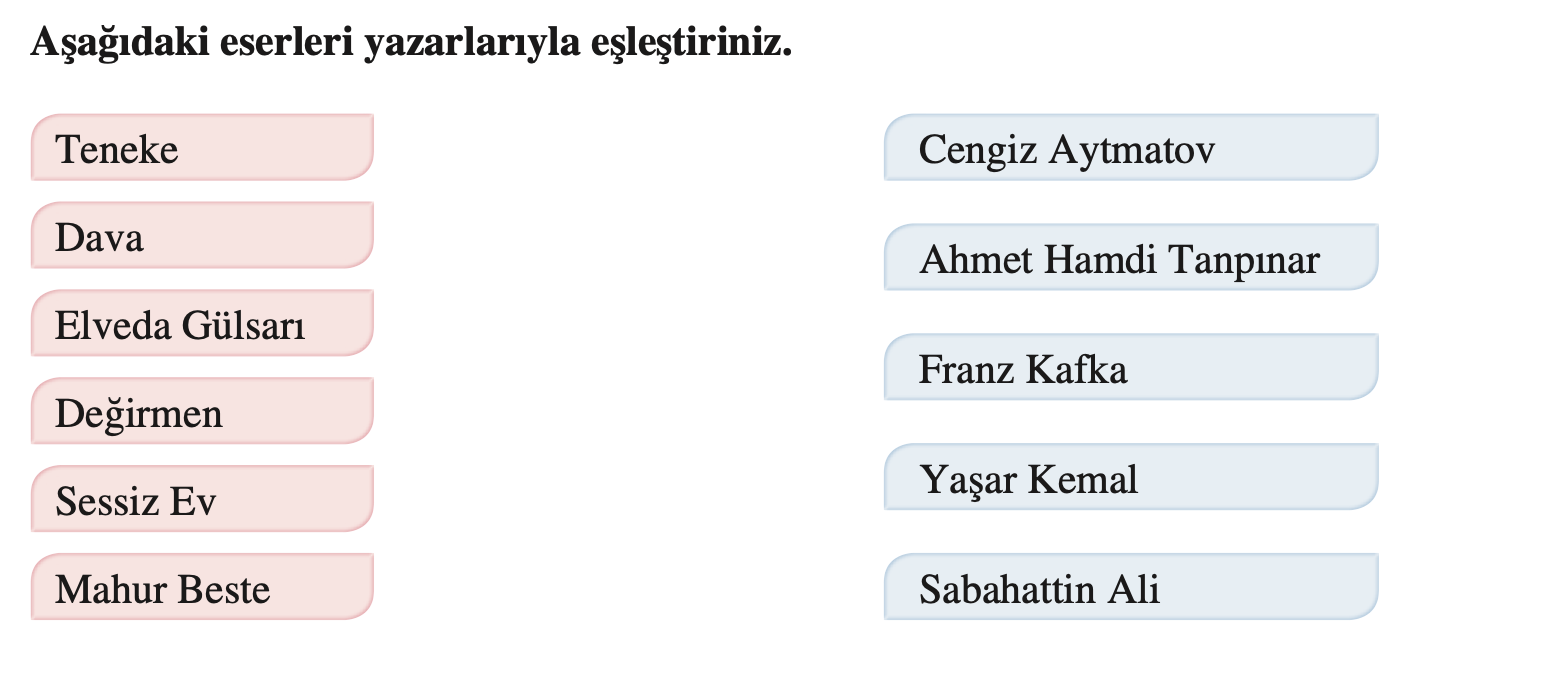 Şairi, canlı ve üretici kılan, toprağıdır: yani halkı ve tarihi! Kökleriyle, tarihinden özsuyunu süzüp dallarıyla halkının antenlerini oluşturdukça ayaktadır ve verimlidir. Üreteceği şiir, toprağına dökülünce bereketlenecektir çünkü bakarsın yarısı halk olup somutlaşmıştır, yarısı tarih olup gerçekleşmiş! Şair, toprağından sökülmedikçe ayakta ölür: ağaçlar gibi. Bu parçada asıl anlatılmak istenen aşağıdakilerden hangisidir? A) Evrensel değerler özümsenmeden şair olunamaz. B) Yetenek olmadan güzel şiir üretmek çok zordur. C) Şairin dili açık ve anlaşılır olmalıdır. D) Halka yaslanan şairler daha kalıcıdır. Aşağıdaki cümlelerin hangisi bir paragrafın ilk cümlesi olabilir? Eserlerini beğenmeyişimin bundan başka nedenleri de var. Yeni bir iş kurmanın böyle zorlukları olduğu doğrudur. Çünkü ayakkabılarımı yolda gördüğüm gence vermiştir.Kendine güvenen insan riskleri göze alarak işe başlar. Aşağıdaki cümlelerden hangisinde “ki”nin yazımıyla ilgili yanlışlık yapılmıştır?                                               A) Geçmiş zaman olur ki hayali cihan değer.B) Mademki gidiyorsun dönüp bir de arkana bakma.C) Odadaki sıcaklığı görünce dışarı çıkmak istemedik.D) Senin gömleğin eskimiş, benimki hâlen yeni duruyor.E) Sizki bu noktaya gelmek için ne zorluklar çektinizTYT Türkçe Konuları
AYT Edebiyat Notları PDF Edebiyat Ders Notları PDF 12.Sınıf Edebiyat Notları Sınav Hazırlık Videoları Cumhuriyet dönemi Türk edebiyatında Kurtuluş Savasını konu alan yazar ve eserleri nelerdir? Yakup Kadri Karaosmanoğlu – YabanHalide Edip Adıvar - Ateşten Gömlek, Vurun KahpeyeKemal Tahir - Yorgun SavaşçıAhmet Hamdi Tanpınar – Sahnenin DışındakilerTarık Buğra – Küçük AğaModersnist romanın özelliklerini yazınız.Gelenekseli reddeder, yeniyi oluşturma anlayışını benimserler.Kurallara ve toplum düzenine isyan vardır.Bireysel ve toplumsal huzursuzluk, bireyin toplumla çatışması, yalnızlık, geleneğe karşı olmak, iç dünyaya kapanmak, küçük burjuva aydınının bunalımları gibi konular işlenir.Genellikle geriye dönüş, iç çözümleme, iç konuşma, iç monolog, bilinç akışı teknikleri kullanılır.Modernist romanlarda varoluşçuluk akımının etkileri bulunur.Toplumcu gerçekçi romanda ele alınan başlıca temalar nelerdir?Büyük şehre göçün ortaya çıkardığı problemler, Anadolu coğrafyası ve insanı, toplumdaki düzensizlikler, çatışmalar, köy gibi küçük yerleşim yerlerinin sorunları, köylü-ağa, zengin-fakir, öğretmen-imam, aydın-cahil, halk-yönetici, güçlü-güçsüz çatışması gibi konular işlenir.Postmodernist romanda öne çıkan teknikleri yazınız.Üst Kurmaca: Üst kurmaca, yazarın romanda kurgu içinde kurgu yapmasıdır. Örneğin polisiye romanın içinde bu türün özelliklerinin de kurgusal olarak yer alması üst kurmacadır.Metinlerarasılık: Bir metnin kendinden önce yazılmış metinlerle bir şekilde ilişki kurması ve bunun romana yansımasıdır. Örneğin yazarın bir şiirden ya da masaldan etkilenip romanın bir bölümünü o şekilde oluşturması.Fantastik Öge: Gerçekleşmesi mümkün olmayan olay ve durumların, hayali ürünlerin romanlarda gerçekten olmuş gibi anlatılmasıdır.Pastiş: Bir yazarın, başka bir yazarın eserindeki dil ve anlatım ile üslup özelliklerini taklit etmesidir.Parodi: Bir yazarın eserindeki konuyu, başka bir yazarın eserinden örnek alarak oluşturmasına parodi denir.İroni: Bir yazarın, başka bir sanatçının eserini biraz alay etmek biraz da okuru eğlendirmek amacıyla değiştirip yeni bir mizahi metin oluşturmasıdır.Aşağıda verilen cümlelerdeki boşlukları uygun kelimelerle doldurunuz.……… Tezli……….roman toplumsal ya da siyasal bir sorunu konu alan ve bunu bir teze dayalı şekilde işleyen roman türüdür. Edebiyatımızda Yakup Kadri’nin……. Yaban……’ı ve Kemal Tahir’in……….. Devlet Ana….. romanı örnek gösterilebilir.Millî Edebiyat anlayışını sürdüren sanatçılar ve ortaya koydukları eserler…… “Memleket Edebiyatı”…….. adıyla da bilinmektedir.1923-1950 arası Cumhuriyet Dönemi Türk romanında Peyami Safa, Ahmet Hamdi Tanpınar gibi romancılarımız BİREYİN İÇ DÜNYASINI ESAS ALAN roman türünde eserler vermişlerdir.Elveda Gül Sarı, Toprak Ana gibi eserlerin yazarı CENGİZ AYTMATOV; Kırgız edebiyatı sanatçısı olup Türk dünyası edebiyatının önde gelen isimlerindendir.Özellikle Latin Amerika edebiyatında belirginleşen BÜYÜLÜ GERÇEKLİK akımı, Gabriel Garcia Marquez'in Nobel’i almasıyla önem kazanan bir edebiyat anlayışıdır.Aşağıdaki cümlelerde verilen bilgileri doğru ya da yanlış olarak değerlendiriniz.Cumhuriyet Dönemi Türk romanında birçok yazar, bireyin iç dünyasına yönelik eserler kaleme almışlar; psikoloji açısından olay, mekân gibi ayrıntılara değinmişlerdir. DCumhuriyet’in ilk on yılında yazarlar, genellikle  bireysel sorunlara yönelmişlerdir. YPostmodernist romanda tarih, yazarın kurgusunu yerleştirmek için kullandığı bir fondur. DFarklı anlatım teknikleriyle ön plana çıkan  Yusuf Atılgan, Adalet Ağaoğlu, Ferit Edgü, Pınar Kür, Oğuz Atay  yazarlar dini ve milli duyarlılığı esas alan romanlar yazmıştır. YMilli edebiyat anlayışını sürdüren şairlerin şiirlerinde, halk şiirinden alınan biçimsel özellikler önemli yer tutmuştur. Hece ölçüsü, nazım şekilleri, halkın konuştuğu sade dil, bu kuşağın şiirlerinde kullanılmaya devam etmiştir. DCumhuriyet’in ilk yıllarındaki gözleme dayalı gerçekçilik, 1930-1940 yılları arasında toplumcu gerçekçiliğe yönelmeye başlar. DDevlet Ana ve Osmancık romanları Osmanlı Devleti’nin kuruluş̧ yıllarını anlatır. DAhmet Hamdi Tanpınar İçimizdeki Şeytan romanında hayata bakışları farklı iki gencin evliliklerini konu etmiştir. YParodi tekniğinde, taklit edilen metnin söyleyiş̧ ve anlatış şekli örnek alınır. YCengiz Aytmatov romanlarında Kırgızlara ait efsane, destan, masal, hikâye ve türküleri kullanmıştır. DPostmodernizm, klasik roman anlayışına tepki olarak doğar. D